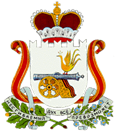 СОВЕТ ДЕПУТАТОВ  ПИОНЕРСКОГО СЕЛЬСКОГО ПОСЕЛЕНИЯ СМОЛЕНСКОГО РАЙОНА СМОЛЕНСКОЙ ОБЛАСТИРЕШЕНИЕот   18.05. 2020 года       № 16 О назначении публичных слушаний, установлении порядка учета предложений по решению  Совета депутатов Пионерского сельского поселения Смоленского района Смоленской области «Об утверждении проекта отчета об исполнении бюджета муниципального образования Пионерского сельского поселения Смоленского района Смоленской области за 2019 год» и участии граждан в его обсужденииРуководствуясь Бюджетным кодексом Российской Федерации, пунктом 2 части 3 статьи 28 Федерального закона от 6 октября 2003 года № 131-ФЗ «Об общих принципах организации местного самоуправления в Российской Федерации», Уставом муниципального образования Пионерского сельского поселения Смоленского района Смоленской области и Положением  о бюджетном процессе в муниципальном образовании Пионерского сельского поселения Смоленского района Смоленской области, утверждённым решением Совета депутатов Пионерского сельского поселения Смоленского района Смоленской области от 28.08.2012 г. №22   Совет депутатов Пионерского сельского поселения Смоленского района Смоленской области РЕШИЛ:Установить следующий порядок учета предложений по решению Совета депутатов Пионерского сельского поселения Смоленского района Смоленской области «Об утверждении проекта отчета по исполнению бюджета муниципального образования  Пионерского сельского поселения Смоленского района Смоленской области за 2019 год» (далее - проект) и участия граждан в его обсуждении:1. В целях ознакомления граждан проект размещается на официальном сайте Администрации  Пионерского сельского поселения Смоленского района Смоленской области   и опубликовывается в газете «Пионерская».2. Прием предложений от граждан осуществляется до 28 мая 2020 года, предложения в письменной форме принимаются по адресу:214534, Смоленская область, Смоленский район, д.Санники, ул.Центральная,д.23А.3. Поступившие от граждан предложения рассматриваются и передаются для проведения анализа Администрации Пионерского сельского поселения Смоленского района Смоленской области.4. Советом депутатов Пионерского сельского поселения  назначаются публичные слушания.Публичные слушания по решению Совета депутатов Пионерского сельского поселения Смоленского района Смоленской области «Об утверждении проекта отчета по исполнению бюджета муниципального образования  Пионерского сельского поселения Смоленского района Смоленской области за 2019 год»  состоятся 29 мая 2020 года в 10:00 по адресу: Смоленская область, Смоленский район, д.Санники, ул.Центральная,д.23А, зал заседаний. Орган, ответственный за организацию публичных слушаний – Совет депутатов Пионерского сельского поселения.5. На заседании Совета депутатов Пионерского сельского поселения Смоленского района Смоленской области  принимается (утверждается) решение Совета депутатов Пионерского сельского поселения Смоленского района Смоленской области  «Об утверждении отчета по исполнению бюджета муниципального образования  Пионерского сельского поселения Смоленского района Смоленской области за 2019 год».6. Решение Совета депутатов Пионерского сельского поселения Смоленского района Смоленской области  «Об утверждении отчета по исполнению бюджета муниципального образования  Пионерского сельского поселения Смоленского района Смоленской области за 2019 год» размещается на официальном сайте Администрации Пионерского сельского поселения Смоленского района Смоленской области  и опубликовывается в газете «Пионерская».Глава муниципального образованияПионерского сельского поселенияСмоленского района Смоленской области                       А.П.Кутузов